Commissione Tecnica Nazionalevers. 2022/NSDISPOSITIVO TECNICO NO STADIA (tipo) - manifestazione di CampionatoIl Delegato Tecnico è libero di modificarloCampionati Federali:	- farlo inserire sul sito in allegato al Dispositivo Organizzativo			- inviare entro 30 gg dalla manifestazione a Area Organizzazione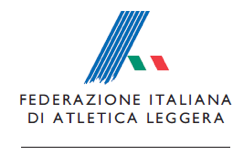 [NOME MANIFESTAZIONE][Luogo], [data]DISPOSITIVO TECNICO (agg. [data])[CDS:] RIUNIONE TECNICA (QUALORA PREVISTA)La Riunione Tecnica avrà inizio alle [HH:MM] di [GG GGG MMM], presso [indicare dove].ISCRIZIONI – CONFERMA ISCRIZIONI E RITIRO PETTORALI / BUSTE(CORSA SU STRADA) Sono a cura dell’Organizzatore sul circuito TDS / ENDU / DREAM RUNNER ….A norma dell’articolo 7.4 delle Norme Attività 2022 (verificare i prossimi anni) in qualsiasi Campionato Individuale e di società no stadia, le società hanno facoltà di iscrivere atleti fino alle ore 14.00 del giorno precedente l’inizio della manifestazione (salvo diverse indicazioni nel dispositivo del Campionato). Le iscrizioni devono essere confermate, contestualmente con il ritiro buste, pettorali e transponder, presso il Centro Maratona sito in XXXX con le seguenti modalità:SPECIFICARE ORARI DI APERTURA E MODALITA’ RITIRO BUSTE E PETTORALIPer il ritiro sarà necessario presentare il proprio documento d’identità, la lettera di conferma anche su smartphone o tablet, l’eventuale documentazione richiesta nella lettera di conferma (tesserino, Runcard e/o certificato medico di idoneità alla pratica agonistica in corso di validità).Le iscrizioni non confermate entro il limite temporale indicato saranno considerate nulle.REQUISITI PARTECIPAZIONE ALLA MANIFESTAZIONE ED AL CAMPIONATO (GARE SU STRADA)Si rimanda alle Norme per l’Organizzazione delle Manifestazioni per l’anno [da indicare] emanate dalla FIDAL. Si ricorda che ai sensi delle Norme per l’Organizzazione delle Manifestazioni, i possessori di tesseramento RUNCARD possono partecipare alla manifestazione ma non al Campionato Italiano/federale. In ogni caso i concorrenti con tessera RUN CARD e RUN CARD EPS non possono beneficiare di premi in denaro o fattispecie assimilabili (buoni valore, bonus, ingaggi), ma rientrano nella classifica della manifestazione.Non possono prendere il via atleti non tesserati.ATLETI ÉLITE	(GARE DI CORSA SU STRADA)Sono definite le seguenti categorie “élite”: …….Distinte dai pettorali dal n. al n. oppure dal pettorale colore …. 	[specificare]ABBIGLIAMENTOGli atleti devono indossare la divisa sociale sia in gara sia durante la cerimonia di premiazione.  L’eventuale mancanza della maglia sociale sarà sanzionata nei termini previsti dalla vigente normativa.(ndr vedere Norme per l’Organizzazione delle Manifestazioni - art. 34.7 Partecipazione atleti)CENTRO INFORMAZIONI TECNICHE – T.I.C.Il T.I.C., posizionato [indicare dove], costituisce il collegamento tra Rappresentative, Società, Atleti, Organizzazione e Delegato Tecnico/Gruppo Giudici di Gara. È l’unico punto di riferimento tecnico ed osserva i seguenti orari:sabato xxxx dalle xx alle xx;domenica xxxxx  dalle xx fino ad un’ora dopo il termine delle gare. Presso il T.I.C. è possibile:•	confermare la composizione delle squadre;	(da specificare nel caso di campionati di società)•	sostituire, cancellare o integrare la composizione delle squadre dei Campionati di Società;•	inoltrare reclami ufficiali, in seconda istanza e per iscritto (nel rispetto della Reg. 8 RT del RTI e delle Norme Attività 2022);•	richiedere chiarimenti in merito ai Regolamenti o ai risultati;•	consultare i risultati che saranno affissi ad un apposito tabellone ubicato nei pressi dello stesso.CAMERA D’APPELLO / TAPPETO ATTIVAZIONE TRANSPONDER Gli atleti accederanno alla zona partenza attraverso il percorso obbligato, transitando dalla Camera d’Appello dove sarà collocato il tappeto per la rilevazione in partenza dei trasponder. 	[indicare il luogo preciso]Per le gare di cross: specificare eventuale zona di deposito / recupero borse ????N.B. Non transitando dalla Camera d’Appello non verrà rilevato il trasponder in partenza e quindi l’atleta sarà escluso dalla competizione e dall’ordine di arrivo.PROCEDURE DI PARTENZA 	(GARE DI CORSA SU STRADA)L’area di partenza è situata in [indicare dove].L’orario di partenza è fissato alle ore XXXX.Alle ore XXXX partirà la competizione riservata agli atleti diversamente abili. (SE PRESENTI)PROCEDURE DI PARTENZA	(GARE DI CROSS)L’accesso alla zona di partenza e ai box sarà regolamentato dal GGG. Lo starter adotterà i comandi previsti per questa tipologia di gara.TEMPO MASSIMO	(GARE DI CORSA SU STRADA, IN MONTAGNA / TRAIL)Il tempo massimo per essere inclusi nella classifica del Campionato individuale / di società è di  … ore. Il tempo massimo per concludere la gara è fissato per tutti gli atleti in … ore. Sono previsti cancelli orari alle seguenti distanze: 	specificareRECLAMII reclami concernenti il diritto di un atleta a partecipare alla manifestazione ed i reclami riguardanti il risultato o lo svolgimento della gara devono essere presentati nel rispetto della Regola 8 RC del RTI e dell’art. 13 delle “Norme attività XXXX” che qua si intendono integralmente richiamati. Si segnala che eventuali reclami in seconda istanza dovranno essere presentati alla Giuria d’Appello tramite il T.I.C., accompagnati dalla tassa di euro 100,00 (che sarà restituita in caso di accoglimento).PREMIAZIONIIndividuali: Saranno premiati i primi [indicare in base a Norme Attività] classificati di ciascuna gara. Premiazioni di società: Saranno premiate le prime XX Società di ciascuna gara e le società vincitrici del titolo di Campione Italiano di Società di Corsa Campestre, maschile e femminile.Tutte le premiazioni saranno effettuate al termine della prova direttamente sul campo gara ad eccezione di quelle riservate alle società … 	[specificare eventuali istruzioni diverse].ANTIDOPING [ove previsto]INDICARE DOVE SI TROVANO I LOCALI ANTIDOPING QUALORA PREVISTO ??Potrà essere effettuato secondo quanto disposto dagli Organi competenti, nel rispetto delle normative vigenti.Per quanto non contemplato dal presente dispositivo, si rimanda al RTI, alle Norme Attività [AAAA] e ai singoli regolamenti emanati dalla FIDAL e pubblicati sul sito federale.	Il Delegato Tecnico	__________________	[Nome e Cognome]